IV-Taggeld während der Ausbildung: Angaben für die Auszahlung 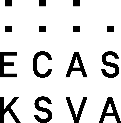 Office de l’assurance-invaliditéInvalidenversicherungs-StelleFribourg – FreiburgImpasse de la Colline 1, 1762 GivisiezT +41 26 426 70 00  —  www.aifr.chSie bilden in Ihrem Betrieb eine Lernende, einenLernenden aus, die/der während der erstmaligen beruflichenAusbildung von der IV-Stelle unterstützt wird.Geben Sie uns bitte mit diesem Formular die relevantenInformationen für die Auszahlung des IV-Taggelds.4.BankverbindungDie Auszahlung des IV-Taggelds geht an den Lehrbetrieb.Teilen Sie uns mit, auf welches Konto dieÜberweisung erfolgen soll.Kontonummer IBAN (CHxx xxxx xxxx xxxx xxxx x)Konto gehört Name der Bank Adresse der Bank 1.Angaben zur Person in AusbildungNameVornameAHV-Nummer5.Zuständige Ausgleichskasse Die IV-Stelle stellt mit Verfügung fest, wer Anspruchauf IV-Taggeld hat. Für die Auszahlung ist die Ausgleichskasse des Lehrbetriebs zuständig. Teilen Sie uns deshalb mit, bei welcher Ausgleichskasse der Lehrbetrieb die Sozialversicherungsbeiträge abrechnet.Name      Adresse      PLZ, Ort      2.Angaben zur FirmaName LehrbetriebAdressePLZ, Ort6.Anschluss an UnfallversicherungIm Fall eines Unfalls während der Ausbildung übernimmt die Unfallversicherung die Lohnfortzahlung.Die IV-Stelle übernimmt die Koordination zwischen den Partnern. Machen Sie deshalb bitte die Angabe zur UnfallversicherungName der Versicherung      3.Kontaktperson für TaggeldbescheinigungDie Taggeldbescheinigung (Bestätigung der Anwesenheit) muss monatlich eingereicht werden.Wer ist im Lehrbetrieb dafür zuständig?Name      Vorname      Telefon      E-Mail      